Líska turecká v parkuV parku od ohrazení vodního zdroje směrem k bytovkám roste líska turecká (Corylus colurna) s obvodem 275 cm. Líska turecká na rozdíl od naší známější a běžnější keřové lísky obecné je malý strom s výškou maximálně 20–25 m a s pěknou kuželovitou korunou. Oříšky lísky turecké mají silnější skořápku a jsou velmi chutné. Je to nenáročný strom původem z jihovýchodní Evropy, dobře snáší horko, mrazy i znečištěné městské prostředí, a tak bývá hojně vysazován v evropských i amerických městech. Všechny lískové oříšky prodávané u nás pocházejí z lísky turecké většinou z dovozu z Turecka.U nás roste největší líska turecká v Petrovicích v okrese Ústí nad Labem s obvodem 355 cm.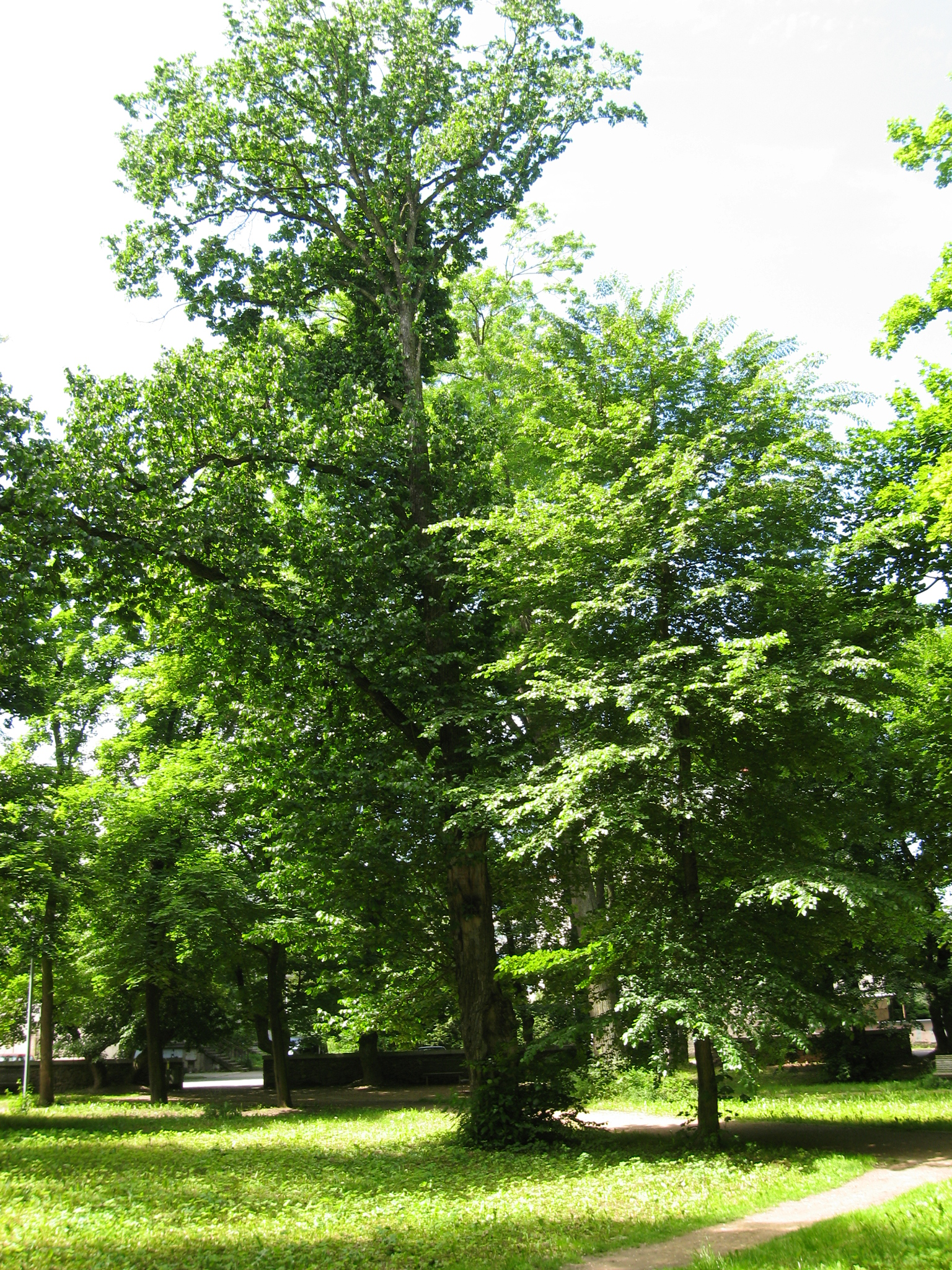 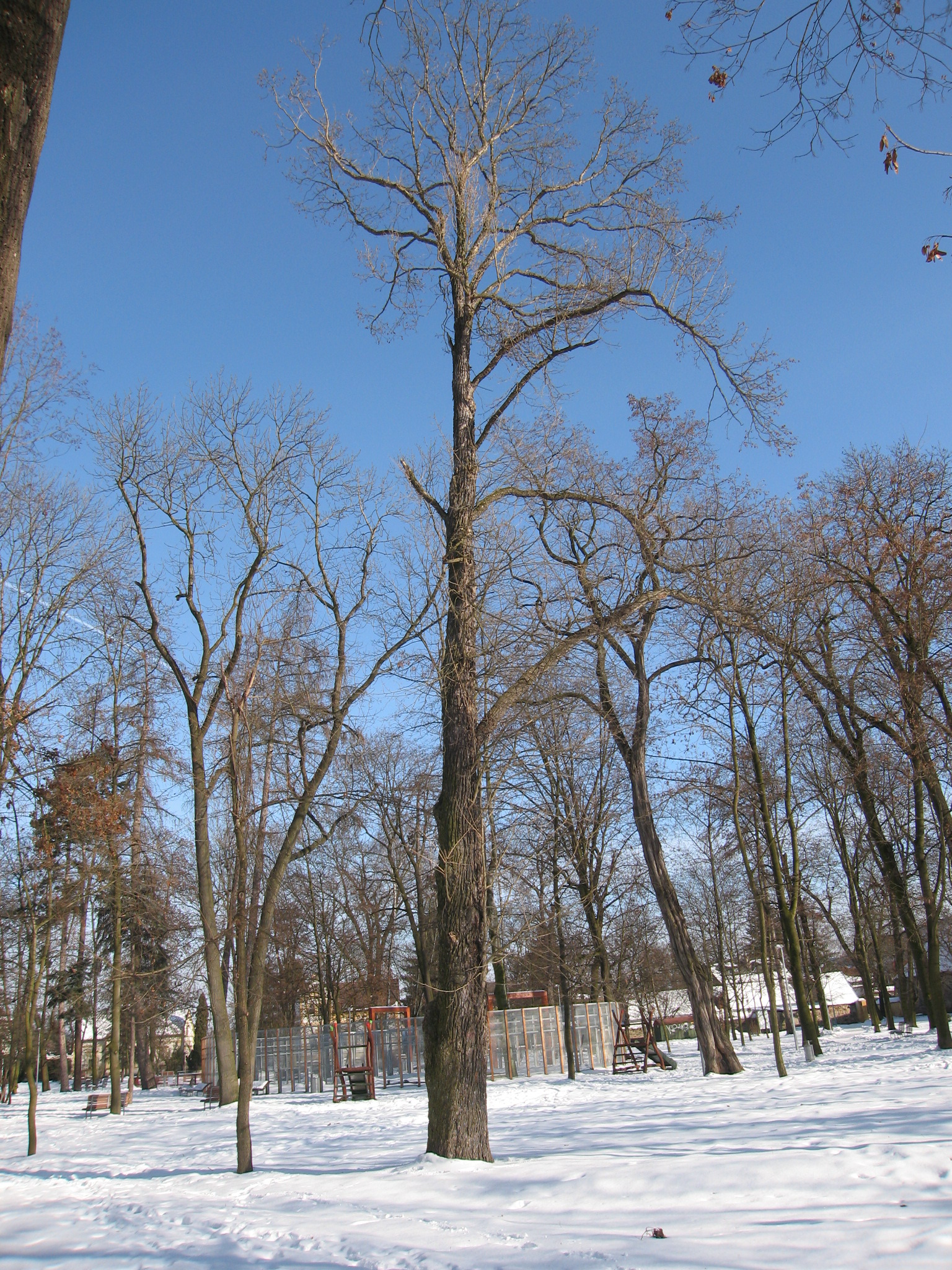 